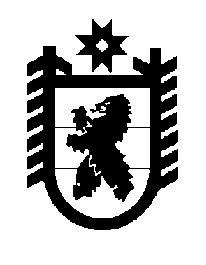 Российская Федерация Республика Карелия    ПРАВИТЕЛЬСТВО РЕСПУБЛИКИ КАРЕЛИЯРАСПОРЯЖЕНИЕот  1 июня 2018 года № 384р-Пг. Петрозаводск В соответствии с пунктом 36 Правил организации деятельности многофункциональных центров предоставления государственных и муниципальных услуг, утвержденных постановлением Правительства Российской Федерации от 22 декабря 2012 года № 1376, в целях реализации целевой модели «Поддержка малого и среднего предпринимательства», утвержденной распоряжением Правительства Российской Федерации                          от 31 января 2017 года № 147-р:1. Создать на территории Республики Карелия центры оказания услуг для бизнеса в целях предоставления юридическим лицам, индивидуальным предпринимателям, гражданам, планирующим начать предпринимательскую деятельность, услуг, связанных с предоставлением государственных и муниципальных услуг, необходимых для начала осуществления и развития предпринимательской деятельности (далее – услуги), путем создания дополнительных окон для приема и выдачи документов государственного бюджетного учреждения Республики Карелия «Многофункциональный центр предоставления государственных и муниципальных услуг Республики Карелия», в том числе в зданиях (помещениях), в которых располагаются организации, предоставляющие услуги.Центры оказания услуг для бизнеса создаются в соответствии со схемой размещения многофункциональных центров предоставления государственных и муниципальных услуг в Республике Карелия. 2. Установить, что материально-техническое обеспечение деятельности центров оказания услуг для бизнеса в случае их размещения в зданиях (помещениях), в которых располагаются организации, предоставляющие услуги, осуществляется в соответствии с соглашениями, заключаемыми между государственным бюджетным учреждением Республики Карелия «Многофункциональный центр предоставления государственных и муниципальных услуг Республики Карелия» и организациями, предоставляющими услуги для бизнеса.3. Определить Министерство экономического развития и промышленности Республики Карелия органом, ответственным за реализацию мероприятий по организации деятельности центров оказания услуг для бизнеса на территории Республики Карелия.4.  Министерству экономического развития и промышленности Республики Карелия в месячный срок утвердить:план мероприятий («дорожную карту») по созданию на территории Республики Карелия центров оказания услуг для бизнеса на 2018 год;порядок отбора организаций, предоставляющих услуги для бизнеса, с целью создания центров оказания услуг для бизнеса.5. Контроль за исполнением настоящего распоряжения возложить на заместителя Премьер-министра Правительства Республики Карелия по вопросам экономики Д.А. Родионова.
           Глава Республики Карелия                                                              А.О. Парфенчиков